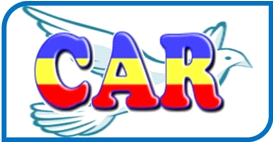 CAR ÎNVĂŢĂMÂNT CÂMPULUNG IFNCIF: 11635637, J03/Sent. Civ. 343/28.01.1997Câmpulung, jud. Argeş, Str. Negru Vodă, nr. 86ÎMRUMUTURI CE SE ACORDĂ DE CĂTRE CAR ÎNVĂȚĂMÂNT CÂMPULUNG IFN ÎN ANUL 2019Consiliul Director a aprobat în luna octombrie 2018 tipurile de  împrumuturi ce se vor acorda în anul 2019, acestea  fiind aprobate de Adunarea Generală a membrilor CAR Învățământ Câmpulung IFN din 21.02.2019, astfel:Împrumuturi tradiţionale condiţionate de valoarea fondului social,  cuantumul acestora fiind de 4 ori fondul social, dar nu mai mult de 60.000 lei. Aceste împrumuturi se acordă pe o perioadă de 25 - 60 luni cu  dobândă de 8% pe an;Împrumuturi   tradiţionale  pe termen de  până la 24 luni cu dobândă de 9 % pe an;Ȋmprumuturi la nivelul fondului social cu dobandă de 7 % pe an;Împrumuturi cu constituire de fond sau refinanţare, cu dobândă de 12 % pe an în funcţie de disponibilităţile băneşti.Împrumuturi de urgenţă, maxim 2.500 lei, ce se acordă membrilor CAR pentru a-i ajuta să traverseze perioade de dificultate temporară, generate de lipsa resurselor băneşti. Se pot acorda pe o perioadă de 1 la 4 săptămâni cu dobândă de 15 % pe an;